В соответствии с Федеральным законом «Об общих принципах  организации местного самоуправления в Российской Федерации» от 06.10.2003 года № 131-ФЗ,  в целях приведения Устава Волховского муниципального района в соответствие действующему законодательству Российской Федерации, Совет депутатов Волховского муниципального района Ленинградской областирешил:1. Внести следующие изменения в Устав Волховского муниципального района Ленинградской области:1.1. Часть 1 статьи 4 дополнить пунктом 41 следующего содержания:«41) разработка и осуществление мер, направленных на укрепление межнационального и межконфессионального согласия, поддержку и развитие языков и культуры народов Российской Федерации, проживающих на территории муниципального района, реализацию прав коренных малочисленных народов и других национальных меньшинств, обеспечение социальной и культурной адаптации мигрантов, профилактику межнациональных (межэтнических) конфликтов.».1.2. Часть 1 статьи 25 изложить в следующей редакции:«1. Глава муниципального района является высшим должностным лицом муниципального района и наделяется настоящим Уставом собственными полномочиями по решению вопросов местного значения.Глава муниципального района может осуществлять свои полномочия на постоянной основе.».2. Одобрить новую редакцию измененных положений Устава Волховского муниципального района Ленинградской области, утвержденного решением Совета депутатов Волховского муниципального района Ленинградской области от 02 августа 2018 года № 35.3. Настоящее решение подлежит государственной регистрации в установленном действующим законодательством Российской Федерации порядке.4. Настоящее решение подлежит официальному опубликованию в газете «Волховские огни» после государственной регистрации.5. Настоящее решение вступает в силу на следующий день после официального опубликования.Заместитель главыВолховского муниципального районаЛенинградской области                                                                         Кафорин С.А.Главное управление (Управление)Министерства юстиции Российской Федерации по Ленинградской области30 июля 2019 годаЗарегистрированы изменения в уставГосударственный регистрационный№ RU475030002019001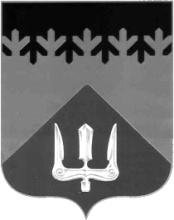 СОВЕТ ДЕПУТАТОВВОЛХОВСКОГО МУНИЦИПАЛЬНОГО РАЙОНА ЛЕНИНГРАДСКОЙ ОБЛАСТИРЕШЕНИЕот  06 мая 2019  года  № 86О внесении изменений в Устав Волховского муниципального района Ленинградской области